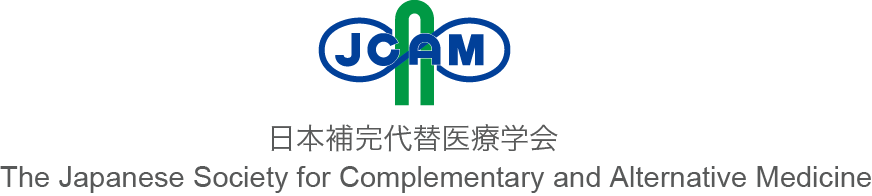 演題申込書〒920-0935 石川県金沢市石引1丁目5-28日本補完代替医療学会事務局担当：川端　克司E-mail: jam@po3.nsknet.or.jpTEL:(076)265-3900，FAX:(076)265-3901申込手順本演題申込書に所定の事項を記入し、抄録とともに事務局までメール（jam@po3.nsknet.or.jp）にてお申し込みください。抄録受領後事務局から返信メールをお送りしますが、10日以内に返信がない場合は事務局までお知らせください。演題は審査後、採否について通知致します。入力が終わりましたら本申込書を保存し、抄録とともに事務局までメールで送付ください。演題申込フォーム演題申込フォーム演題申込フォーム代表連絡者氏名（必須）　　　　　　　　　　　　　　　　（例：代替　太郎 だいたい　たろう）　　　　　　　　　　　　　　　　（例：代替　太郎 だいたい　たろう）住所（必須）郵便番号（例：920-0935）住所（必須）都道府県（例：石川県）住所（必須）市区町村番地(例：金沢市石引1-5-28）所属機関名会員登録者（必須）氏名　　　　　　　　　　　　　　　、会員番号　　　　　　　　　　　　　　　　※発表には最低1名の会員が必要です。不明の場合は事務局までお問い合わせください。氏名　　　　　　　　　　　　　　　、会員番号　　　　　　　　　　　　　　　　※発表には最低1名の会員が必要です。不明の場合は事務局までお問い合わせください。TEL（必須）　　　　　　　　　　　　　　　　　　                           (例：076-265-3900）　　　　　　　　　　　　　　　　　　                           (例：076-265-3900）FAX　　　　　　　　　　　　　　　　　　                           (例：076-265-3901）　　　　　　　　　　　　　　　　　　                           (例：076-265-3901）E-mail（必須）　　　　　　　　　　　　　　　　                          　  　　　　　　　　　　　　　　　　　　　　　　　　　　　 (携帯アドレスは不可）　　　　　　　　　　　　　　　　                          　  　　　　　　　　　　　　　　　　　　　　　　　　　　　 (携帯アドレスは不可）演題形式　　 　　　　　　　　口演のみ　　 　　　　　　　　口演のみ演題名（必須）演題名（必須）演題者氏名（必須）（発表演者に必ず◯印）演題者氏名（必須）（発表演者に必ず◯印）演題者氏名（必須）（発表演者に必ず◯印）演題者氏名（必須）（発表演者に必ず◯印）(例：◯ 代替　太郎（だいたい　たろう）、代替　花子（だいたい　はなこ））(例：◯ 代替　太郎（だいたい　たろう）、代替　花子（だいたい　はなこ））